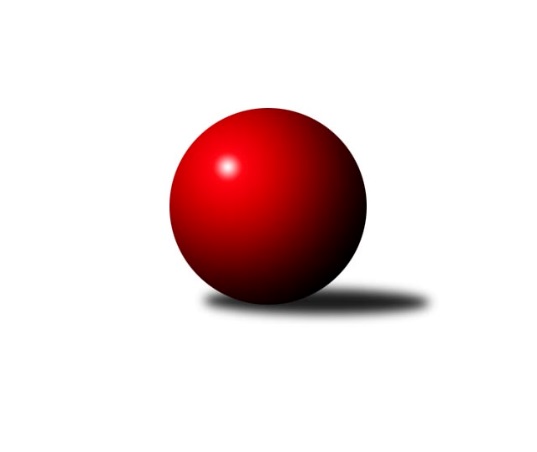 Č.13Ročník 2015/2016	16.1.2016Nejlepšího výkonu v tomto kole: 2750 dosáhlo družstvo: TJ Spartak Přerov ˝B˝Severomoravská divize 2015/2016Výsledky 13. kolaSouhrnný přehled výsledků:TJ Sokol Michálkovice ˝A˝	- TJ  Krnov ˝A˝	3:5	2420:2454	6.0:6.0	16.1.TJ Opava ˝B˝	- TJ Sokol Dobroslavice ˝A˝	5:3	2507:2432	8.0:4.0	16.1.KK Minerva Opava ˝A˝	- KK Lipník nad Bečvou ˝A˝	6:2	2613:2523	7.0:5.0	16.1.TJ Kovohutě Břidličná ˝A˝	- TJ  Odry ˝A˝	2:6	2407:2511	4.5:7.5	16.1.SKK Jeseník ˝A˝	- TJ Horní Benešov ˝B˝	6:2	2609:2494	7.0:5.0	16.1.TJ Spartak Přerov ˝B˝	- SKK Ostrava ˝A˝	7:1	2750:2685	7.0:5.0	16.1.Tabulka družstev:	1.	TJ Spartak Přerov ˝B˝	13	9	2	2	68.0 : 36.0 	88.5 : 67.5 	 2522	20	2.	TJ  Odry ˝A˝	13	9	1	3	68.0 : 36.0 	89.0 : 67.0 	 2511	19	3.	TJ Opava ˝B˝	13	9	1	3	63.5 : 40.5 	91.5 : 64.5 	 2514	19	4.	KK Minerva Opava ˝A˝	13	8	0	5	56.0 : 48.0 	76.0 : 80.0 	 2441	16	5.	SKK Ostrava ˝A˝	13	6	1	6	53.0 : 51.0 	82.0 : 74.0 	 2524	13	6.	SKK Jeseník ˝A˝	13	6	1	6	52.0 : 52.0 	72.0 : 84.0 	 2468	13	7.	TJ Sokol Michálkovice ˝A˝	13	6	0	7	51.5 : 52.5 	80.5 : 75.5 	 2479	12	8.	TJ Horní Benešov ˝B˝	13	6	0	7	51.0 : 53.0 	72.0 : 84.0 	 2449	12	9.	TJ Sokol Dobroslavice ˝A˝	13	6	0	7	47.0 : 57.0 	78.0 : 78.0 	 2444	12	10.	TJ  Krnov ˝A˝	13	5	0	8	40.0 : 64.0 	74.0 : 82.0 	 2458	10	11.	KK Lipník nad Bečvou ˝A˝	13	3	0	10	35.0 : 69.0 	62.5 : 93.5 	 2411	6	12.	TJ Kovohutě Břidličná ˝A˝	13	2	0	11	39.0 : 65.0 	70.0 : 86.0 	 2467	4Podrobné výsledky kola:	 TJ Sokol Michálkovice ˝A˝	2420	3:5	2454	TJ  Krnov ˝A˝	Josef Linhart	 	 197 	 196 		393 	 0:2 	 419 	 	206 	 213		Petr Vaněk	Jiří Řepecký	 	 203 	 210 		413 	 2:0 	 382 	 	193 	 189		Jaromír Čech	Tomáš Rechtoris	 	 185 	 180 		365 	 0:2 	 427 	 	230 	 197		Miluše Rychová	Petr Řepecký	 	 208 	 222 		430 	 1:1 	 435 	 	214 	 221		František Vícha	Jan Zych	 	 177 	 221 		398 	 1:1 	 392 	 	192 	 200		Vladimír Vavrečka	Josef Jurášek	 	 204 	 217 		421 	 2:0 	 399 	 	203 	 196		Jiří Jedličkarozhodčí: Nejlepší výkon utkání: 435 - František Vícha	 TJ Opava ˝B˝	2507	5:3	2432	TJ Sokol Dobroslavice ˝A˝	Vladimír Peter	 	 203 	 212 		415 	 2:0 	 397 	 	198 	 199		Karel Ridl	Svatopluk Kříž	 	 216 	 226 		442 	 2:0 	 367 	 	180 	 187		Lumír Kocián	Pavel Kovalčík	 	 195 	 198 		393 	 0:2 	 417 	 	206 	 211		Petr Číž	Martin Orálek	 	 190 	 238 		428 	 2:0 	 401 	 	189 	 212		Karel Kuchař	Rudolf Haim	 	 208 	 190 		398 	 1:1 	 408 	 	192 	 216		Ivo Kovářík	Maciej Basista	 	 207 	 224 		431 	 1:1 	 442 	 	233 	 209		Martin Třečákrozhodčí: Nejlepšího výkonu v tomto utkání: 442 kuželek dosáhli: Svatopluk Kříž, Martin Třečák	 KK Minerva Opava ˝A˝	2613	6:2	2523	KK Lipník nad Bečvou ˝A˝	Zdeněk Chlopčík	 	 195 	 216 		411 	 0:2 	 442 	 	213 	 229		Richard Štětka	Aleš Fischer	 	 247 	 216 		463 	 2:0 	 428 	 	219 	 209		Vilém Zeiner	Josef Plšek *1	 	 182 	 221 		403 	 0:2 	 447 	 	199 	 248		Vlastimila Kolářová	Pavel Martinec	 	 230 	 205 		435 	 2:0 	 377 	 	214 	 163		Martin Sekanina	Tomáš Slavík	 	 226 	 227 		453 	 2:0 	 389 	 	195 	 194		Jaroslav Pěcha	Luděk Slanina	 	 226 	 222 		448 	 1:1 	 440 	 	210 	 230		Petr Hendrychrozhodčí: střídání: *1 od 56. hodu Stanislav BroklNejlepší výkon utkání: 463 - Aleš Fischer	 TJ Kovohutě Břidličná ˝A˝	2407	2:6	2511	TJ  Odry ˝A˝	Ivo Mrhal st.	 	 212 	 210 		422 	 2:0 	 393 	 	200 	 193		Stanislav Ovšák	Čestmír Řepka	 	 202 	 197 		399 	 0.5:1.5 	 401 	 	202 	 199		Jana Frydrychová	Zdeněk Chmela ml. ml.	 	 212 	 218 		430 	 0:2 	 439 	 	214 	 225		Marek Frydrych	Zdeněk Chmela st. st.	 	 196 	 190 		386 	 2:0 	 382 	 	194 	 188		Miroslav Dimidenko	Jiří Procházka	 	 175 	 196 		371 	 0:2 	 428 	 	224 	 204		Michal Pavič	Ivo Mrhal ml. ml.	 	 199 	 200 		399 	 0:2 	 468 	 	229 	 239		Petr Dvorskýrozhodčí: Nejlepší výkon utkání: 468 - Petr Dvorský	 SKK Jeseník ˝A˝	2609	6:2	2494	TJ Horní Benešov ˝B˝	Pavel Hannig	 	 206 	 212 		418 	 1:1 	 384 	 	207 	 177		Bohuslav Čuba	Petr Šulák	 	 210 	 224 		434 	 1:1 	 419 	 	190 	 229		Jaromír Hendrych st.	Václav Smejkal	 	 210 	 246 		456 	 2:0 	 400 	 	197 	 203		Petr Dankovič ml.	Jiří Vrba	 	 199 	 228 		427 	 1:1 	 428 	 	211 	 217		Martin Bilíček	Jaromíra Smejkalová	 	 208 	 226 		434 	 1:1 	 436 	 	216 	 220		Vladislav Pečinka	Martin Zavacký	 	 207 	 233 		440 	 1:1 	 427 	 	217 	 210		Luděk Zemanrozhodčí: Nejlepší výkon utkání: 456 - Václav Smejkal	 TJ Spartak Přerov ˝B˝	2750	7:1	2685	SKK Ostrava ˝A˝	Stanislav Beňa ml. ml.	 	 205 	 196 		401 	 0:2 	 462 	 	240 	 222		Vladimír Korta	Jiří Divila st.	 	 207 	 266 		473 	 1:1 	 446 	 	228 	 218		Dominik Böhm	Zdeněk Macháček st.	 	 243 	 222 		465 	 1:1 	 443 	 	213 	 230		Radek Foltýn	Michal Loučka	 	 228 	 225 		453 	 2:0 	 417 	 	212 	 205		Petr Holas	Vojtěch Venclík	 	 243 	 222 		465 	 2:0 	 436 	 	232 	 204		Pavel Gerlich	Stanislav Beňa st.	 	 222 	 271 		493 	 1:1 	 481 	 	234 	 247		Jiří Trnkarozhodčí: Nejlepší výkon utkání: 493 - Stanislav Beňa st.Pořadí jednotlivců:	jméno hráče	družstvo	celkem	plné	dorážka	chyby	poměr kuž.	Maximum	1.	Petr Dvorský 	TJ  Odry ˝A˝	454.04	298.3	155.7	2.9	8/8	(515)	2.	Jiří Divila ml. 	TJ Spartak Přerov ˝B˝	444.85	303.6	141.3	2.8	5/7	(485)	3.	Maciej Basista 	TJ Opava ˝B˝	441.87	301.6	140.3	4.4	5/7	(461)	4.	Ivo Mrhal ml.  ml.	TJ Kovohutě Břidličná ˝A˝	434.00	293.8	140.2	4.9	7/7	(455)	5.	Marek Frydrych 	TJ  Odry ˝A˝	432.71	291.2	141.5	3.3	6/8	(472)	6.	Dominik Böhm 	SKK Ostrava ˝A˝	430.88	290.9	139.9	4.3	8/8	(458)	7.	Pavel Hannig 	SKK Jeseník ˝A˝	430.74	289.9	140.8	5.0	7/7	(484)	8.	Vojtěch Venclík 	TJ Spartak Přerov ˝B˝	430.67	290.4	140.3	4.5	6/7	(494)	9.	Michal Pavič 	TJ  Odry ˝A˝	430.27	290.1	140.1	1.8	8/8	(486)	10.	Josef Linhart 	TJ Sokol Michálkovice ˝A˝	429.39	297.4	132.0	5.4	6/7	(467)	11.	Lukáš Vaněk 	TJ  Krnov ˝A˝	429.37	295.6	133.8	5.5	7/8	(464)	12.	Pavel Kovalčík 	TJ Opava ˝B˝	428.55	292.2	136.4	4.6	7/7	(448)	13.	Vladimír Peter 	TJ Opava ˝B˝	428.50	295.0	133.5	5.6	7/7	(475)	14.	Tomáš Slavík 	KK Minerva Opava ˝A˝	427.18	289.2	138.0	3.0	7/7	(479)	15.	Roman Goldemund 	TJ Spartak Přerov ˝B˝	427.04	281.8	145.2	4.8	5/7	(472)	16.	Jiří Trnka 	SKK Ostrava ˝A˝	426.75	292.5	134.2	4.0	8/8	(481)	17.	Petr Holas 	SKK Ostrava ˝A˝	425.76	294.9	130.9	4.6	7/8	(450)	18.	Stanislav Beňa  st.	TJ Spartak Přerov ˝B˝	424.14	289.0	135.2	4.9	7/7	(493)	19.	Richard Štětka 	KK Lipník nad Bečvou ˝A˝	421.75	294.5	127.2	6.1	6/8	(456)	20.	Martin Bilíček 	TJ Horní Benešov ˝B˝	421.17	286.6	134.5	5.9	8/8	(441)	21.	Pavel Gerlich 	SKK Ostrava ˝A˝	420.63	292.1	128.5	3.9	8/8	(448)	22.	Martin Třečák 	TJ Sokol Dobroslavice ˝A˝	419.69	286.1	133.6	3.8	7/8	(442)	23.	Vladimír Korta 	SKK Ostrava ˝A˝	419.54	283.9	135.6	3.4	7/8	(462)	24.	Zdeněk Macháček st. 	KK Lipník nad Bečvou ˝A˝	419.18	293.3	125.9	4.7	7/8	(465)	25.	Petr Vaněk 	TJ  Krnov ˝A˝	419.00	275.9	143.1	3.4	6/8	(440)	26.	Petr Hendrych 	KK Lipník nad Bečvou ˝A˝	418.74	287.8	131.0	4.1	7/8	(458)	27.	Miluše Rychová 	TJ  Krnov ˝A˝	418.29	293.3	125.0	6.6	7/8	(435)	28.	Michal Loučka 	TJ Spartak Přerov ˝B˝	417.36	287.6	129.8	6.8	5/7	(453)	29.	Luděk Slanina 	KK Minerva Opava ˝A˝	416.95	283.2	133.7	4.0	7/7	(448)	30.	Václav Smejkal 	SKK Jeseník ˝A˝	416.63	290.7	126.0	4.8	7/7	(461)	31.	Petr Číž 	TJ Sokol Dobroslavice ˝A˝	416.48	296.3	120.2	6.3	8/8	(448)	32.	Ivo Kovářík 	TJ Sokol Dobroslavice ˝A˝	416.13	287.6	128.5	5.9	6/8	(452)	33.	Jaromíra Smejkalová 	SKK Jeseník ˝A˝	415.94	293.7	122.3	6.6	7/7	(456)	34.	Vladislav Pečinka 	TJ Horní Benešov ˝B˝	413.94	290.6	123.4	6.7	6/8	(486)	35.	Josef Jurášek 	TJ Sokol Michálkovice ˝A˝	413.90	289.4	124.5	8.7	7/7	(447)	36.	Petr Řepecký 	TJ Sokol Michálkovice ˝A˝	412.78	280.2	132.6	5.4	7/7	(446)	37.	Zdeněk Chlopčík 	KK Minerva Opava ˝A˝	412.27	284.9	127.4	6.7	7/7	(448)	38.	Svatopluk Kříž 	TJ Opava ˝B˝	412.14	288.0	124.1	6.4	7/7	(450)	39.	Jiří Divila st. 	TJ Spartak Přerov ˝B˝	411.97	285.6	126.3	6.6	6/7	(485)	40.	Radek Foltýn 	SKK Ostrava ˝A˝	411.55	286.4	125.2	6.7	8/8	(443)	41.	Jiří Vrba 	SKK Jeseník ˝A˝	409.33	284.8	124.5	5.8	6/7	(432)	42.	Luděk Zeman 	TJ Horní Benešov ˝B˝	408.94	282.9	126.0	5.8	8/8	(470)	43.	Jiří Jedlička 	TJ  Krnov ˝A˝	408.60	290.1	118.5	8.4	7/8	(443)	44.	Karel Ridl 	TJ Sokol Dobroslavice ˝A˝	408.57	283.0	125.6	5.8	7/8	(432)	45.	Čestmír Řepka 	TJ Kovohutě Břidličná ˝A˝	408.44	281.6	126.8	4.3	6/7	(439)	46.	Jiří Procházka 	TJ Kovohutě Břidličná ˝A˝	408.39	282.4	126.0	7.5	7/7	(443)	47.	Karel Kuchař 	TJ Sokol Dobroslavice ˝A˝	407.59	284.5	123.3	8.9	8/8	(433)	48.	Stanislav Ovšák 	TJ  Odry ˝A˝	407.38	283.9	123.5	5.0	7/8	(442)	49.	Ivo Mrhal  st.	TJ Kovohutě Břidličná ˝A˝	407.10	279.7	127.4	7.2	7/7	(443)	50.	Peter Dankovič 	TJ Horní Benešov ˝B˝	406.71	279.6	127.1	5.3	7/8	(447)	51.	Jiří Řepecký 	TJ Sokol Michálkovice ˝A˝	405.39	281.2	124.1	7.1	7/7	(461)	52.	Rudolf Haim 	TJ Opava ˝B˝	404.53	278.6	125.9	8.6	6/7	(464)	53.	Lumír Kocián 	TJ Sokol Dobroslavice ˝A˝	404.50	282.2	122.3	8.0	6/8	(437)	54.	František Vícha 	TJ  Krnov ˝A˝	403.38	283.7	119.7	7.0	8/8	(435)	55.	Josef Němec 	TJ Opava ˝B˝	402.04	286.7	115.4	6.5	5/7	(476)	56.	Zdeněk Chmela ml.  ml.	TJ Kovohutě Břidličná ˝A˝	401.76	283.5	118.3	10.7	7/7	(434)	57.	Martin Zavacký 	SKK Jeseník ˝A˝	401.64	284.7	116.9	8.3	6/7	(440)	58.	Jana Frydrychová 	TJ  Odry ˝A˝	401.43	286.2	115.2	7.0	7/8	(443)	59.	Vlastimila Kolářová 	KK Lipník nad Bečvou ˝A˝	400.52	277.2	123.3	6.8	7/8	(470)	60.	Petr Šulák 	SKK Jeseník ˝A˝	399.74	278.8	120.9	6.5	7/7	(439)	61.	Vítězslav Kadlec 	TJ  Krnov ˝A˝	395.56	281.7	113.8	7.0	6/8	(417)	62.	Miroslav Dimidenko 	TJ  Odry ˝A˝	394.85	275.3	119.6	7.2	8/8	(434)	63.	Zdeněk Chmela st.  st.	TJ Kovohutě Břidličná ˝A˝	393.75	283.5	110.3	8.3	6/7	(429)	64.	Jaroslav Pěcha 	KK Lipník nad Bečvou ˝A˝	391.05	278.3	112.8	9.7	7/8	(412)	65.	Aleš Fischer 	KK Minerva Opava ˝A˝	390.13	277.8	112.4	6.9	6/7	(463)	66.	Vilém Zeiner 	KK Lipník nad Bečvou ˝A˝	387.94	273.0	115.0	11.0	7/8	(428)	67.	Josef Plšek 	KK Minerva Opava ˝A˝	364.40	265.0	99.4	12.9	5/7	(417)		Petr Wolf 	TJ Opava ˝B˝	444.00	308.5	135.5	4.3	2/7	(472)		Marek Veselý 	TJ Kovohutě Břidličná ˝A˝	440.83	300.9	139.9	3.2	3/7	(453)		Vladimír Heiser 	KK Minerva Opava ˝A˝	440.25	301.4	138.8	2.8	3/7	(493)		Jaroslav Koppa 	KK Lipník nad Bečvou ˝A˝	433.00	287.5	145.5	5.5	1/8	(434)		Vojtěch Rozkopal 	TJ  Odry ˝A˝	433.00	294.0	139.0	6.8	2/8	(437)		Jiří Vrba ml. 	SKK Jeseník ˝A˝	430.00	279.0	151.0	1.0	1/7	(430)		Pavel Martinec 	KK Minerva Opava ˝A˝	429.36	292.4	137.0	3.9	4/7	(459)		Rostislav Cundrla 	SKK Jeseník ˝A˝	427.00	304.5	122.5	6.0	1/7	(432)		Michal Rašťák 	TJ Horní Benešov ˝B˝	425.00	293.0	132.0	7.0	1/8	(425)		Zdeněk Zhýbala 	TJ Sokol Michálkovice ˝A˝	422.67	282.0	140.7	3.7	3/7	(444)		Zdeněk Černý 	TJ Horní Benešov ˝B˝	422.00	291.0	131.0	6.0	1/8	(422)		Michal Zych 	TJ Sokol Michálkovice ˝A˝	420.25	293.5	126.8	4.3	2/7	(433)		Martin Orálek 	TJ Opava ˝B˝	418.69	285.5	133.2	4.1	4/7	(465)		Michal Blažek 	TJ Horní Benešov ˝B˝	414.70	285.6	129.1	6.6	5/8	(449)		Zdeněk Smrža 	TJ Horní Benešov ˝B˝	413.50	286.5	127.0	8.5	2/8	(425)		Tomáš Rechtoris 	TJ Sokol Michálkovice ˝A˝	412.79	281.2	131.6	4.2	4/7	(430)		Jaromír Hendrych st. 	TJ Horní Benešov ˝B˝	408.25	290.3	118.0	6.8	4/8	(422)		Gabriela Beinhaeurová 	KK Minerva Opava ˝A˝	405.00	289.5	115.5	8.0	2/7	(435)		Stanislav Beňa ml.  ml.	TJ Spartak Přerov ˝B˝	403.17	282.8	120.4	6.5	4/7	(460)		Pavel Jalůvka 	TJ  Krnov ˝A˝	402.00	279.0	123.0	6.0	1/8	(402)		Petr Jurášek 	TJ Sokol Michálkovice ˝A˝	401.75	281.0	120.8	11.0	4/7	(436)		Jan Zych 	TJ Sokol Michálkovice ˝A˝	400.83	285.3	115.6	8.9	3/7	(452)		Martin Sekanina 	KK Lipník nad Bečvou ˝A˝	400.50	274.4	126.1	6.7	5/8	(423)		Jitka Szczyrbová 	KK Lipník nad Bečvou ˝A˝	400.00	286.0	114.0	9.0	1/8	(400)		Vladimír Vavrečka 	TJ  Krnov ˝A˝	399.50	284.0	115.5	9.0	2/8	(407)		Stanislav Brokl 	KK Minerva Opava ˝A˝	398.00	273.0	125.0	9.0	2/7	(401)		Jan Fadrný 	TJ Horní Benešov ˝B˝	397.50	274.5	123.0	5.0	2/8	(420)		Petra Rozsypalová 	SKK Jeseník ˝A˝	397.00	281.0	116.0	5.0	1/7	(397)		Oldřich Bidrman 	TJ Sokol Michálkovice ˝A˝	397.00	289.0	108.0	14.0	1/7	(397)		Vladimír Moravec 	SKK Jeseník ˝A˝	395.50	282.5	113.0	9.0	1/7	(408)		Libor Veselý 	TJ Sokol Dobroslavice ˝A˝	395.44	278.0	117.4	6.2	5/8	(416)		Jaromír Čech 	TJ  Krnov ˝A˝	395.16	280.6	114.5	8.4	5/8	(417)		Jan Frydrych 	TJ  Odry ˝A˝	395.00	272.0	123.0	11.0	1/8	(395)		Ondřej Gajdičiar 	TJ  Odry ˝A˝	394.00	266.0	128.0	4.0	2/8	(413)		Michal Klich 	TJ Horní Benešov ˝B˝	392.00	281.0	111.0	3.0	1/8	(392)		Miroslav Pytel 	SKK Ostrava ˝A˝	391.67	270.0	121.7	6.2	3/8	(420)		Jiří Kolář 	KK Lipník nad Bečvou ˝A˝	391.33	278.7	112.7	10.2	5/8	(427)		Petr Dankovič ml. 	TJ Horní Benešov ˝B˝	389.27	275.6	113.7	7.7	5/8	(464)		Tomáš Valíček 	TJ Opava ˝B˝	386.00	282.0	104.0	11.0	1/7	(386)		Josef Veselý 	TJ Kovohutě Břidličná ˝A˝	385.00	255.0	130.0	4.0	1/7	(385)		Jana Kulhánková 	KK Lipník nad Bečvou ˝A˝	384.50	281.0	103.5	13.5	2/8	(402)		Bohuslav Čuba 	TJ Horní Benešov ˝B˝	384.00	268.0	116.0	8.0	1/8	(384)		Jan Doseděl 	TJ Kovohutě Břidličná ˝A˝	383.00	278.0	105.0	6.5	1/7	(390)		Petr Řepecký ml. 	TJ Sokol Michálkovice ˝A˝	382.50	273.5	109.0	10.5	1/7	(393)		Daniel Ševčík  st.	TJ  Odry ˝A˝	381.00	275.0	106.0	7.0	1/8	(381)		Miloslav Kovář 	SKK Jeseník ˝A˝	377.00	272.0	105.0	12.0	1/7	(377)		Ladislav Mandák 	KK Lipník nad Bečvou ˝A˝	374.00	269.0	105.0	7.0	2/8	(390)		Jan Špalek 	KK Lipník nad Bečvou ˝A˝	371.00	268.0	103.0	7.0	1/8	(371)		Radek Fischer 	KK Minerva Opava ˝A˝	355.00	267.0	88.0	17.0	1/7	(355)		Josef Schwarz 	TJ Sokol Dobroslavice ˝A˝	344.33	248.7	95.7	15.0	3/8	(359)Sportovně technické informace:Starty náhradníků:registrační číslo	jméno a příjmení 	datum startu 	družstvo	číslo startu18231	Petr Vaněk	16.01.2016	TJ  Krnov ˝A˝	1x14917	Josef Jurášek	16.01.2016	TJ Sokol Michálkovice ˝A˝	1x21639	Jiří Řepecký	16.01.2016	TJ Sokol Michálkovice ˝A˝	1x253	Josef Linhart	16.01.2016	TJ Sokol Michálkovice ˝A˝	1x8159	Jan Zych	16.01.2016	TJ Sokol Michálkovice ˝A˝	1x12228	Tomáš Rechtoris	16.01.2016	TJ Sokol Michálkovice ˝A˝	1x8162	Petr Řepecký	16.01.2016	TJ Sokol Michálkovice ˝A˝	1x9261	Michal Pavič	16.01.2016	TJ  Odry ˝A˝	1x8117	Zdeněk Macháček	16.01.2016	TJ Spartak Přerov ˝B˝	1x6461	Martin Orálek	16.01.2016	TJ Opava ˝B˝	1x6833	Jaroslav Pěcha	16.01.2016	KK Lipník nad Bečvou ˝A˝	1x6457	Svatopluk Kříž	16.01.2016	TJ Opava ˝B˝	1x11599	František Vícha	16.01.2016	TJ  Krnov ˝A˝	1x13127	Vlastimila Kolářová	16.01.2016	KK Lipník nad Bečvou ˝A˝	1x6448	Jaromír Hendrych	16.01.2016	TJ Horní Benešov ˝B˝	1x12443	Jana Frydrychová	16.01.2016	TJ  Odry ˝A˝	1x
Hráči dopsaní na soupisku:registrační číslo	jméno a příjmení 	datum startu 	družstvo	Program dalšího kola:14. kolo23.1.2016	so	9:00	TJ  Krnov ˝A˝ - TJ Kovohutě Břidličná ˝A˝	23.1.2016	so	9:00	TJ  Odry ˝A˝ - SKK Jeseník ˝A˝	23.1.2016	so	9:00	KK Lipník nad Bečvou ˝A˝ - TJ Spartak Přerov ˝B˝	23.1.2016	so	9:00	SKK Ostrava ˝A˝ - TJ Opava ˝B˝	23.1.2016	so	9:00	TJ Sokol Dobroslavice ˝A˝ - TJ Sokol Michálkovice ˝A˝	23.1.2016	so	16:00	TJ Horní Benešov ˝B˝ - KK Minerva Opava ˝A˝	Nejlepší šestka kola - absolutněNejlepší šestka kola - absolutněNejlepší šestka kola - absolutněNejlepší šestka kola - absolutněNejlepší šestka kola - dle průměru kuželenNejlepší šestka kola - dle průměru kuželenNejlepší šestka kola - dle průměru kuželenNejlepší šestka kola - dle průměru kuželenNejlepší šestka kola - dle průměru kuželenPočetJménoNázev týmuVýkonPočetJménoNázev týmuPrůměr (%)Výkon5xStanislav Beňa st.Sp.Přerov B4936xPetr DvorskýTJ Odry114.814682xJiří TrnkaOstrava A4813xStanislav Beňa st.Sp.Přerov B110.834932xJiří Divila st.Sp.Přerov B4732xVáclav SmejkalJeseník A108.654564xPetr DvorskýTJ Odry4683xJiří TrnkaOstrava A108.134812xZdeněk Macháček st.Sp.Přerov B4652xAleš FischerMinerva A108.044638xVojtěch VenclíkSp.Přerov B4652xMarek FrydrychTJ Odry107.7439